CURRICULUM VITAE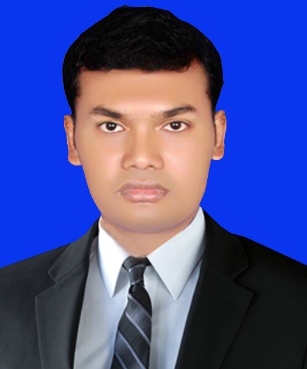 Ariful Islam	Hotel Management (BATHM) 	Contract Number:  +8801749696329E-mail: aiaariful85@gmail.comKushtia-BangladeshCAREER OBJECTIVEMy career objective is to build my career with sales & marketing professionals. I would like to take challenging at any position, Sales & Marketing is a challenging job, what is my choice. And branding and marketing experiences, skill, talent, creativity, sincerity for the better achievement of the organization.  EDUCATIONAL QUALIFICATIONMasters of Business Administration (MBA)University 	: 	International University of Business Agriculture and TechnologyPassing Year	: 	2017Subject	:	Hotel Management-(BATHM)Result 	: 	CGPA 3.10 Out of 4.00 Bachelor of Arts Hospitality & Tourism Management (Honor’s) University 	: 	International University of Business Agriculture and TechnologyPassing Year	: 	2014Subject	:	Hotel Management-(BATHM)Result 	: 	CGPA 3.50 Out of 4.00 Higher Secondary School Certificate (HSC) Group	: 	HumanitiesMadrasah	: 	Shomospur Abu Taleb Degree Collage Board	: 	Jessore Education BoardPassing Year	: 	2009Result	: 	GPA 2.90 Out of 5.00  Secondary School Certificate (Dakhil)Group	: 	HumanitiesMadrasah	: 	Gopgiram A.Z Fazil Senior Madrasha Board	: 	Bangladesh Madrasha Education BoardPassing Year	: 	2006Result	: 	GPA 3.75 Out of 5.00  BIOGRAPHICAL INFORMATIONFull name			: Ariful IslamFather’s Name			: Motaleb HossainMother’s Name		: Hamida KhatunDate of Birth			: 25-05-1991Marital Status			: MarriedNational Id No			: 19915016331000154Religion			: IslamFacebook ID 			: arifuliubatTwitter ID			: ASariful55Instragrm ID			: ASariful55Linkedin ID			: ariful-islamSkype ID			: ariful.islam5151 PERMANENT ADDRESSAriful Islam C/O – Motaleb HossainVillage: Khordoshadhua, Post: Boroicara, Thana: Khoksa, Postal Code: 7021, District: Kushtia, PRESENT ADDRESSAriful IslamBhandaria Bus Stand, Kathalia Road, Shikder Bari, Bhandaria, PirozpurSPECIAL QUALIFICATION:Hard worker, quick learner & ability to assume responsibility.Work well under pressure as part of a team.Talented in problem solving. Having good experience in Microsoft Excel & Word.YouTube Channel Name: Shurer VelaDescription:Creating content on Microsoft Excel.Crating content on Microsoft Word.Crating content on Microsoft PowerPoint.More than 30,000 subscribers are connected.Brief and train branding personnel.ICT QUALIFICATIONProgramming Language	: Web Developer Software 	: Photoshop, Illustrator, Video Editing, IDE, ProteusOperating System 	: Windows (XP/ Windows 7,8,10) Microsoft office package	: MS Word, MS Excel,MS PowerPoint Internet Technologies	: SEO, SMM, Blogging, Internet Expert. EXTRA CURRICULAR ACTIVITIESCitizen Journalism, Writing, Poetize, Nature Photography, Poem Recitation. Every day I keep up with the new and old news of the country, and review it. Read and review online papers and daily national news papers.LANGUAGE PROFICIENCYSELF ASSESSTSMENExcellent communication & interpersonal sensibility, proactive & Self-Motivated, Energetic, honest, responsibility and sincere about time & work. EXPERIENCE SKILLS & COMPANY NAME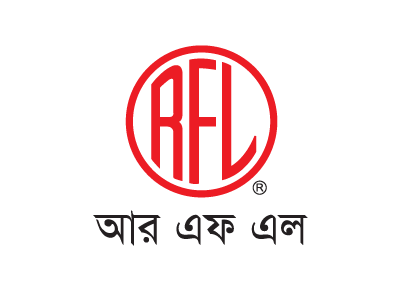 I joined the RFL Group on January 03, 2015. As an SR. After that, for a good reason every month, the company promoted me as ZM on April 17th, 2017. Since then, my job has been to monitor SR and visit various dealer points. And target every month with all my SR good advice every month. Then on the 8th of March 2018 I resigned from the RFL Company, then joined the Nasir Group as ASM.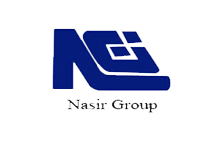 In 2018, I received the Barisal Division of ASM in Nasir Group. I have 18 marketing officers under me and control 250 dealers. Good work and good direction can only be a good worker.REFERENCEMd Shamimur RahmanGeneral Manager (GM).Nasir GroupAddress:   85, Suhrawardi Avenue Baridhara, Dhaka-1212. Telephone: +880-2-8820279, +880-2-8832689-91. Fax: +880-2-9860510.Cell: +8801711423983Relation: SirMd Abdul Karim Assistant General Manager (AGM).Nasir GroupAddress:   85, Suhrawardi Avenue Baridhara, Dhaka-1212. Telephone: +880-2-8820279, +880-2-8832689-91. Fax: +880-2-9860510.Cell: +8801711423992Relation: SirMd Boshirul Hauq Senior Manager (SM).Nasir GroupAddress:   85, Suhrawardi Avenue Baridhara, Dhaka-1212. Telephone: +880-2-8820279, +880-2-8832689-91. Fax: +880-2-9860510.Cell: +8801711423990Relation: Sir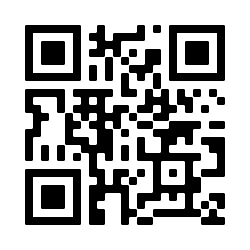 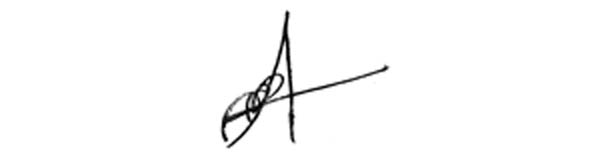 Ariful IslamLanguageReadingWritingListeningSpeakingBengaliExcellentExcellentExcellentExcellentEnglishExcellentGoodGoodGood